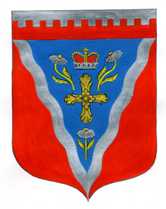 Администрациямуниципального образования Ромашкинское сельское поселениемуниципального образования Приозерский муниципальный район Ленинградской областиП О С Т А Н О В Л Е Н И Е от  19 января 2017 года                                                                                                      № 22           «О внесении изменений в проект краткосрочного муниципального плана реализации Региональной программы капитального ремонта общего имущества в  многоквартирных домах на территории МО Ромашкинское сельское поселение Приозерского муниципального района Ленинградской области на 2016-2017 годы»Во исполнение части 7 статьи 168 Жилищного кодекса Российской Федерации, областного закона Ленинградской области от 29 ноября 2013 года № 82-оз  «Об отдельных вопросах организации и проведения капитального ремонта общего имущества в многоквартирных домах, расположенных на территории Ленинградской области», в соответствии с пунктами  4,6 и 10 «Порядка разработки и утверждения краткосрочных планов реализации Региональной программы капитального ремонта общего имущества в многоквартирных домах, расположенных на территории Ленинградской области, на 2014 – 2043 годы», утверждённого постановлением Правительства Ленинградской области  от 30 мая 2014 года № 218, администрация МО Ромашкинское сельское поселение ПОСТАНОВЛЯЕТ:Внести изменения в проект краткосрочного муниципального плана реализации Региональной программы капитального ремонта в многоквартирных домах, расположенных на территории МО Ромашкинское сельское поселение Приозерского муниципального района Ленинградской области на 2016-2017 годы (Приложение № 1).Внести изменения  в проект реестра многоквартирных домов, которые подлежат капитальному ремонту, на территории муниципального образования Ромашкинское сельское поселение на 2016-2017 годы  (Приложение № 2). Заместителю главы администрации проект краткосрочного муниципального плана реализации Региональной программы капитального ремонта 2016-2017 годов направить на согласование в комитет по жилищно-коммунальному хозяйству и транспорту Ленинградской области.  Постановление вступает в силу с момента подписания.Разместить настоящее постановление на официальном сайте администрации сельского поселения www.ромашкинское.рф.Контроль за выполнением настоящего постановления оставляю за собой.                            Глава администрации                                              С.В.ТанковИсп: Руденко И.М.(813) 79-99-515Разослано: дело-2, прокуратура-1, администратор сайта -1, ОКХ -1, ТЭК -1                                                                 Приложение № 1                                                                                         к постановлению  администрации                                                                МО Ромашкинское сельского поселения                                                                        от  19.01.2017 № 22ПРОЕКТкраткосрочного муниципального плана реализации региональной программы капитального ремонта в многоквартирных домах, расположенных на территории МО Ромашкинское сельское поселение Приозерского муниципального района Ленинградской области на 2016-2017 годыПриложение № 2                                                                                         к постановлению  администрации                                                                МО Ромашкинское сельского поселения                                                                        от  19.01.2017 № 22Проект реестра многоквартирных домов, которые подлежат капитальному ремонту на территории на территории муниципального образования Ромашкинское сельское поселение на 2016-2017 годы№ п/пАдрес МКДГодГодМатериал стенКоличество этажейКоличество подъездовобщая площадь МКД, всегоПлощадь помещений МКД:Площадь помещений МКД:Количество жителей, зарегистрированных в МКДСтоимость капитального ремонтаСтоимость капитального ремонтаСтоимость капитального ремонтаСтоимость капитального ремонтаСтоимость капитального ремонтаУдельная стоимость капитального ремонта 1 кв. м общей площади помещений МКДПредельная стоимость капитального ремонта 1 кв. м общей площади помещений МКДПлановая дата завершения работспособ формирования фонда капитального ремонта№ п/пАдрес МКДввода в эксплуатациюзавершение последнего капитального ремонтаМатериал стенКоличество этажейКоличество подъездовобщая площадь МКД, всеговсего:в том числе жилых помещений, находящихся в собственности гражданКоличество жителей, зарегистрированных в МКДвсего:Удельная стоимость капитального ремонта 1 кв. м общей площади помещений МКДПредельная стоимость капитального ремонта 1 кв. м общей площади помещений МКДПлановая дата завершения работспособ формирования фонда капитального ремонта№ п/пАдрес МКДввода в эксплуатациюзавершение последнего капитального ремонтаМатериал стенКоличество этажейКоличество подъездовобщая площадь МКД, всеговсего:в том числе жилых помещений, находящихся в собственности гражданКоличество жителей, зарегистрированных в МКДвсего:федеральный бюджетобластной бюджетза счет средств местного бюджетаза счет средств собственников помещений в МКДУдельная стоимость капитального ремонта 1 кв. м общей площади помещений МКДПредельная стоимость капитального ремонта 1 кв. м общей площади помещений МКДПлановая дата завершения работспособ формирования фонда капитального ремонта№ п/пАдрес МКДввода в эксплуатациюзавершение последнего капитального ремонтаМатериал стенКоличество этажейКоличество подъездовкв.мкв.мкв.мчел.руб.руб.руб.руб./кв.мруб./кв.мПлановая дата завершения работспособ формирования фонда капитального ремонта1234567891011121314151617181920Муниципальное образование Ромашкинское сельское поселениеМуниципальное образование Ромашкинское сельское поселениеМуниципальное образование Ромашкинское сельское поселениеМуниципальное образование Ромашкинское сельское поселениеМуниципальное образование Ромашкинское сельское поселение1Пос. Понтонное, ул. Молодежная, д. 11965Панель22653,20404,40147,34353 737 920,080,000,000,003 737 920,085 722,4714 593,7030.12.2017РО2Пос. Понтонное, ул. Молодежная, д. 21965Панель22658,20405,70114,00323 742 053,460,000,000,003 742 053,465 685,2814 593,7030.12.2017РО3Пос. Понтонное, ул. Молодежная, д. 31965Панель22663,60405,30130,10363 742 256,460,000,000,003 742 256,465 639,3614 593,7030.12.2017РО4Пос. Понтонное, ул. Молодежная, д. 41965Панель22654,70416,1082,80393 741 913,460,000,000,003 741 913,465 715,4614 593,7030.12.2017РО5Пос. Ромашки, ул. Новостроек, д. 11964Кирпич22635,25429,98294,10271 378 427,000,000,000,001 378 427,002 169,9014 593,7030.12.2017РО6Пос. Ромашки, ул. Новостроек, д. 71973Панель22773,51525,62266,49401 982 594,000,000,000,001 982 594,002 563,1114 593,7030.12.2017РО7Пос. Суходолье, ул. Октябрьская, д. 41955Кирпич22385,70328,70125,09143 591 948,540,000,000,003 591 948,549 312,8014 593,7030.12.2017РОИтого по муниципальному образованиюИтого по муниципальному образованиюххххх4 424,162 915,801 159,9222321 917 113,000,000,000,0021 917 113,004 953,96хххИтого по муниципальному образованию со строительным контролемИтого по муниципальному образованию со строительным контролемИтого по муниципальному образованию со строительным контролемхххххххх22 630 760,000,000,000,0022 630 760,00хххх№ п\пАдрес МКДСтоимость капитального ремонта ВСЕГОВиды работВиды работВиды работВиды работВиды работВиды работВиды работВиды работВиды работВиды работВиды работВиды работВиды работВиды работВиды работВиды работВиды работВиды работВиды работВиды работВиды работ№ п\пАдрес МКДСтоимость капитального ремонта ВСЕГОРемонт внутридомовых инженерных системРемонт внутридомовых инженерных системРемонт внутридомовых инженерных системРемонт внутридомовых инженерных системРемонт внутридомовых инженерных системРемонт внутридомовых инженерных системРемонт или замена лифтового оборудованияРемонт или замена лифтового оборудованияРемонт крышиРемонт крышиРемонт подвальных помещенийРемонт подвальных помещенийРемонт фасадаРемонт фасадаРемонт фундаментаРемонт фундаментаУтепление  фасадовУтепление  фасадовУстановка коллективных (общедомовых) ПУ и УУПроектные работыРаботы по предпроектной подготовке№ п\пАдрес МКДСтоимость капитального ремонта ВСЕГОВсего работ по инженерным системамв том числев том числев том числев том числев том числеРемонт или замена лифтового оборудованияРемонт или замена лифтового оборудованияРемонт крышиРемонт крышиРемонт подвальных помещенийРемонт подвальных помещенийРемонт фасадаРемонт фасадаРемонт фундаментаРемонт фундаментаУтепление  фасадовУтепление  фасадовУстановка коллективных (общедомовых) ПУ и УУПроектные работыРаботы по предпроектной подготовке№ п\пАдрес МКДСтоимость капитального ремонта ВСЕГОВсего работ по инженерным системамРемонт сетей электроснабженияРемонт сетей теплоснабженияРемонт сетей холодного водоснабженияРемонт сетей горячего водоснабженияРемонт систем водоотведенияРемонт или замена лифтового оборудованияРемонт или замена лифтового оборудованияРемонт крышиРемонт крышиРемонт подвальных помещенийРемонт подвальных помещенийРемонт фасадаРемонт фасадаРемонт фундаментаРемонт фундаментаУтепление  фасадовУтепление  фасадовУстановка коллективных (общедомовых) ПУ и УУПроектные работыРаботы по предпроектной подготовке№ п\пАдрес МКДруб.руб.руб.руб.руб.руб.руб.ед.руб.кв.м.руб.кв.м.руб.кв.м.руб.куб.м.руб.кв.м.руб.руб.руб.руб.123456789101112131415161718192021222324Муниципальное образование Ромашкинское сельское поселениеМуниципальное образование Ромашкинское сельское поселениеМуниципальное образование Ромашкинское сельское поселениеМуниципальное образование Ромашкинское сельское поселениеМуниципальное образование Ромашкинское сельское поселениеМуниципальное образование Ромашкинское сельское поселениеМуниципальное образование Ромашкинское сельское поселениеМуниципальное образование Ромашкинское сельское поселениеМуниципальное образование Ромашкинское сельское поселениеМуниципальное образование Ромашкинское сельское поселениеМуниципальное образование Ромашкинское сельское поселениеМуниципальное образование Ромашкинское сельское поселениеМуниципальное образование Ромашкинское сельское поселениеМуниципальное образование Ромашкинское сельское поселениеМуниципальное образование Ромашкинское сельское поселениеМуниципальное образование Ромашкинское сельское поселениеМуниципальное образование Ромашкинское сельское поселениеМуниципальное образование Ромашкинское сельское поселениеМуниципальное образование Ромашкинское сельское поселениеМуниципальное образование Ромашкинское сельское поселениеМуниципальное образование Ромашкинское сельское поселениеМуниципальное образование Ромашкинское сельское поселениеМуниципальное образование Ромашкинское сельское поселениеМуниципальное образование Ромашкинское сельское поселение1пос. Понтонное,ул. Молодежная, д. 13 737 920,08190,0084711,02623,003 246 613,06365 837,0040 759,002пос. Понтонное,ул. Молодежная, д. 23 742 053,46190,0084711,02623,003 250 555,44365 837,0040 950,003пос. Понтонное,ул. Молодежная, д. 33 742 256,46190,0084711,02623,003 250 555,44365 837,0041 153,004пос. Понтонное,ул. Молодежная, д. 43 741 913,46190,0084711,02623,003 250 555,44365 837,0040 810,005пос. Ромашки,ул. Новостроек, д. 11 378 427,00720,001 351 829,0026 598,006пос. Ромашки,ул. Новостроек, д. 71 982 594,00812,001 959 618,0022 976,007пос. Суходолье,ул. Октябрьская, д. 43 591 948,54756,003585787,546 161,00Итого по муниципальному образованиюИтого по муниципальному образованию21 917 113,00756,003585787,54760,00338844,084024,0016309726,381 463 348,00219 407,00Осуществление строительного контроляОсуществление строительного контроля713 647,00Итого по МО со строительным контролемИтого по МО со строительным контролем22 630 760,00